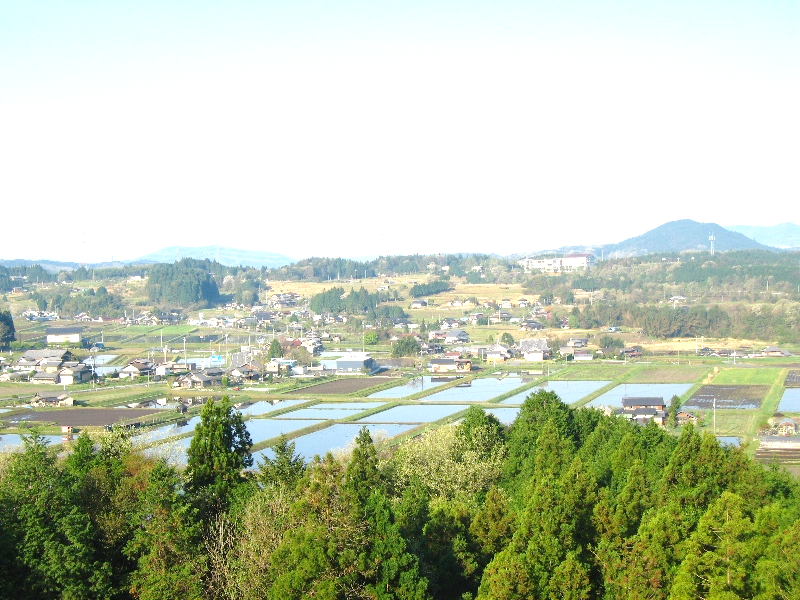 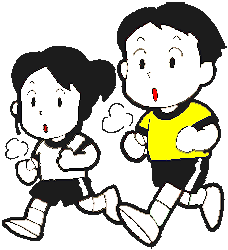 【部　　門】　2.2km　小学生男子の部、小学生女子の部、中学高校女子の部、一般女子の部、シニアの部（60歳以上の男子）　　　　3.5km　中学高校男子の部、一般男子の部（60歳未満の男子）		【会　　場】　岩村グラウンド	【スタート】　午前１１時１５分（予定）	【申込期限】　１０月１３日（金）　※当日受付も可【申込方法】　電話又はＦＡＸにて、氏名、自治会名、年齢、性別、参加部門をご連絡ください。【申 込 先】　岩村振興事務所　Tel：43-2111　Fax：43-0159岩村自治連合会・岩村町体育協会三宅祥市：43-2258　藤井孝司：43-0056後藤唯人：43-2578第４５回岩村町民運動会マラソン競技参加申込書参加部門氏　　名自治会年齢性別例）2.2km岩村　太郎本町一丁目35男